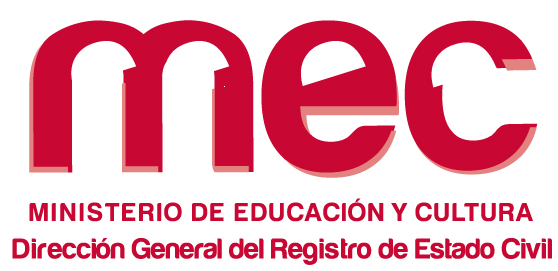 Solicitante: Proveeduría Registro de Estado CivilDirección de contacto: Uruguay 933 – 1er piso, Tel: 2901 83 84 email: provrc@adinet.com.uyProducto: Software de Control de StockCaracterísticas: Sistema de control de stock con: Ingresos, Egresos, Bajas de stock (permita distintas opciones). Advertencia de stock mínimo de productos.Impresión de stock total, Impresión de stock de productos seleccionados, impresión por sede/oficina de productos retirados, impresión por total de producto retirado, impresión de stock mínimo,  (todas las consultas que permitan definir período de tiempo). Bajar listados a Excel.Datos de Proveedores.Gestión de usuarios,  usuarios múltiples con permisos diferenciales.Disponibilidad para funcionar en Red.Capacitación del personal para uso del software.Forma de pago: SIIF 60-90 díasCotizar en Moneda Nacional